	Wilmington Middle School PAC Minutes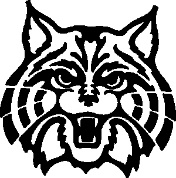 Minutes for meeting held on:The meeting was called to order by Lynne Parr at 5:36 pm.In attendanceFour Board Members, One Parent, One PrincipalApproval of Agenda and MinutesThe agenda for today’s meeting was motioned for approval by Jess Bourgeois, seconded by Rhonda Rubin and unanimously approved.The minutes from the previous meeting were also approved.Welcome Principal’s ReportWEF/WHAM Walk went well.  Kids were good.  Some confusion about collecting the funds, some forms did not go home so the fundraiser will continue until the end of the week.  Parents can just send in the funds to school with their child.  The SAC will need members in the new school year.  Parents of eighth graders are leaving and new parents will be sought possibly over the summer.  MCAS is going along.  Long process this year-ending in the end of May.  Hopefully, with the implementation of 1:1 ChromeBooks for the 8th Grade this process will be smoother next year.  Doing the computerized version of the test was disruptive to the building.  School Improvement Plan (SIP)The PBIS introduction is not complete.  The MS is working on a rubric about expected behavior in different areas of the building.  Next phase is to teach the students what is expected of them.  May roll this out piece by piece instead of all at once.SIP needs to be updated and the new budget should reflect the implementation of PBIS.  The budget will also include some money added for school supplies.  This may help offset some of the cost to parents.  Possible goals for next year’s SIP may include: leadership, building climate, diversity and tolerance, getting parents involved, better communication between parents and administration.Structure of SACKeep the once a week meetingsMake sure to have a strong agenda for meetings so there is good discussionShould include teacher involvementNeed dates for the Field Day, 8th Grade Dance, make sure Photo Booth operator is CORI checked  The next parent meeting for the DC trip will be on May 16th.  If you attended the November meeting,              the spring meeting, while recommended, is optional.Treasurer’s Report Year is wrapping up-would like to leave around $1000.00 in the PAC account to carry over until next year.  This helps take care of early year expenses.New BusinessWebsiteJess will continue working on updating the PAC websiteTeacher LuncheonTheme will be Red Carpet/Movie Tricia may have decorations and popcorn machineGift will be candy (movie theater style)End of Year NewsletterJess will design an end of the year Newsletter to explain to parents how the PAC used the funds this year.  Open PAC PositionsVice-president (Tricia moving on)BoxTops CoordinatorBox Tops for Education-KEEP CLIPPING! 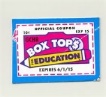 Round Two prizes will go home soon (MVP gift certificate).  Round Three will end June 2nd.This is an ongoing fundraiser.  Simply clip the coupons off many household products and send them in with your student to school.  Each coupon is worth $.10.  They will be tallied and submitted for cash.  When clipping please make sure the coupons are not expired!Next Meeting will be Monday, May 15th, 2017 at 5:30pm in the Middle School Library  Motion to adjourn was made at 7:35pm.